ПОСТАНОВЛЕНИЕ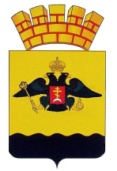 АДМИНИСТРАЦИИ  МУНИЦИПАЛЬНОГО ОБРАЗОВАНИЯ ГОРОД  НОВОРОССИЙСКот________________				              	                              	     №_________ г. НовороссийскО внесении изменений в постановление администрации муниципального образования город Новороссийск от 24 февраля 2012 года № 970 «Об утверждении Положения о размерах, условиях и порядке выплат стимулирующего характера отдельным категориям работников муниципальных учреждений здравоохранения города Новороссийска» Во исполнение поручения Президента Российской Федерации Д.А. Медведева от 7 июня 2011г. №Пр-1580ГС, в целях дополнения порядка установления выплат стимулирующего характера отдельным категориям работников муниципальных учреждений здравоохранения города Новороссийска,  п о с т а н о в л я ю:Положение о размерах, условиях и порядке установления выплат стимулирующего характера отдельным категориям работников муниципальных учреждений здравоохранения города Новороссийска постановления администрации муниципального образования город  Новороссийск от 24 февраля 2012 года № 970 «Об утверждении Положения о размерах, условиях и порядке выплат стимулирующего характера отдельным категориям работников муниципальных учреждений здравоохранения города Новороссийска», дополнить пунктом 4.1. следующего содержания:«4.1. При определении размера выплаты отдельным категориям работников, установленных в подпунктах 1.1., 2.1., 3.1. Приложения №2 к настоящему Положению не включаются следующие виды выплат:- заработная плата за работу по совместительству;- выплаты по родовым сертификатам в рамках национального проекта «Здоровье;- выплаты за оказание платных медицинских услуг;- выплаты компенсационного характера за работу сверх месячной нормы рабочего времени;- заработная плата за период оплачиваемого отпуска, нахождения работников в командировках, на курсах повышения квалификации, дополнительные выходные дни донорам и другие периоды, когда за работником сохраняется средний заработок;- выплаты компенсационного характера за выполнение работником в течение установленной продолжительности рабочего дня (смены) наряду с работой, определенной трудовым договором, дополнительной работы по другой или такой же профессии (должности) путем совмещения профессий (должностей), расширения зон обслуживания, увеличения объема работ, исполнения обязанностей временно отсутствующего работника;- материальная помощь, разовые выплаты в связи с награждением ведомственными знаками отличия, почетными грамотами и другие, не связанные с выполнением должностным обязанностей».Пункт 5 Положения о размерах, условиях и порядке установления выплат стимулирующего характера отдельным категориям работников муниципальных учреждений здравоохранения города Новороссийска постановления администрации муниципального образования город  Новороссийск от 24 февраля 2012 года № 970 «Об утверждении Положения о размерах, условиях и порядке выплат стимулирующего характера отдельным категориям работников муниципальных учреждений здравоохранения города Новороссийска», дополнить абзацем следующего содержания:«в случаях, когда работником не отработана месячная норма рабочего времени – размер выплаты определяется пропорционально отработанному работником времени в календарном месяце». Положение о размерах, условиях и порядке установления выплат стимулирующего характера отдельным категориям работников муниципальных учреждений здравоохранения города Новороссийска постановления администрации муниципального образования город  Новороссийск от 24 февраля 2012 года № 970 «Об утверждении Положения о размерах, условиях и порядке выплат стимулирующего характера отдельным категориям работников муниципальных учреждений здравоохранения города Новороссийска», дополнить пунктом 5.1. следующего содержания:«5.1. Выплаты стимулирующего характера врачам – педиатрам и среднему медицинскому персоналу  отделений организации медицинской помощи детям в образовательных учреждениях (осуществляющим медицинскую помощь детям в образовательных учреждениях) производятся как по основной должности, так и по совместительству (как внутреннему, так и внешнему):при занятии штатной должности в полном объеме (не менее одной ставки), независимо от суммы начисленной заработной платы, в размерах, установленных в пункте 1 Приложения №2 к настоящему Положению;при занятии штатной должности не в полном объеме (0,25; 0,5 или 0,75 ставки) – в пропорциональном отношении соответственно (25 процентов выплаты; 50 процентов выплаты; 75 процентов выплаты);в случаях, когда работником не отработана месячная норма рабочего времени – размер выплаты определяется пропорционально отработанному работником времени в календарном месяце».Внести изменения в Приложение №1 к Положению о размерах, условиях и порядке установления выплат стимулирующего характера отдельным категориям работников муниципальных учреждений здравоохранения города Новороссийска «Перечень должностей работников муниципальных учреждений здравоохранения города Новороссийска, которым устанавливаются выплаты стимулирующего характера»  постановления администрации муниципального образования город  Новороссийск от 24 февраля 2012 года № 970 «Об утверждении Положения о размерах, условиях и порядке выплат стимулирующего характера отдельным категориям работников муниципальных учреждений здравоохранения города Новороссийска», изложив в новой редакции:«1. Старший медицинский персонал отделения организации медицинской помощи детям в образовательных учреждениях (осуществляющим медицинскую помощь детям в образовательных учреждениях):врач-педиатр.2. Средний медицинский персонал отделения организации медицинской помощи детям в образовательных учреждениях (осуществляющим медицинскую помощь детям в образовательных учреждениях):фельдшер; медицинская сестра.Средний медицинский персонал:зубной врач;фельдшер;фельдшер-лаборант (медицинский лабораторный техник);фельдшер-нарколог;акушер;гигиенист стоматологический;зубной техник;инструктор-дезинфектор;инструктор по гигиеническому воспитанию;инструктор по лечебной физкультуре;лаборант;медицинская сестра;медицинская сестра-анестезист;медицинская сестра-диетическая;медицинская сестра медико-социальной помощи;медицинская сестра палатная (постовая);медицинская сестра патронажная;медицинская сестра перевязочной;медицинская сестра по массажу;медицинская сестра по физиотерапии;медицинская сестра по реабилитации;медицинская сестра приемного отделения;медицинская сестра процедурной;медицинская сестра стерилизационной;медицинская сестра участковая;медицинская сестра дезинфектор;медицинский лабораторный техник;медицинский регистратор;медицинский статистик;медицинский технолог;операционная медицинская сестра;помощник (врача-паразитолога, врача по гигиене детей и подростков, врача по гигиене питания, врача по гигиеническому воспитанию, врача по гигиене труда, врача по коммунальной гигиене, врача по общей гигиене, врача по радиационной гигиене, врача-эпидемиолога);помощник энтомолога;рентгенолаборант;инструктор по трудовой терапии.Средний фармацевтический персонал:фармацевт.Младший медицинский персонал:младшая медицинская сестра по уходу за больными;санитар;санитар-водитель;сестра-хозяйка.Младший фармацевтический персонал:младший фармацевт;фасовщик;санитар (мойщик).Прочий персонал:автоклавщик;автомеханик;аккомпаниатор;аккумуляторщик;аппаратчик химводоотчистки;аппаратчик;буфетчик;водитель автомобиля;газосварщик;гардеробщик;гладильщик;грузчик;дворник;делопроизводитель;диспетчер;документовед;инструктор по физической культуре;инструктор-методист по лечебной физкультуре;истопник;каменщик;кастелянша;киномеханик;кладовщик;котлочист;кровельщик по стальным кровлям;кровельщик по рулонным кровлям и кровлям из штучных материалов;культорганизатор;кухонный рабочий;лаборант химического анализа;лифтер;маляр;матрос береговой;машинист (кочегар) котельной;машинист насосных установок;машинист по стирке и ремонту спецодежды;машинист холодильных установок;машинист экскаватора;машинист двигателей внутреннего сгорания;механик;механик гаража;младший воспитатель;мойщик посуды;моторист (машинист);наборщик вручную;обувщик по ремонту обуви;оператор (всех наименований);официант;парикмахер;плотник;повар;подсобный рабочий;полотер;рабочий (всех наименований);садовник;слесарь (всех наименований);столяр;сторож (вахтер);телефонист;техник;токарь;тракторист;чистильщик овощей, плодов и ягод;уборщик производственных и служебных помещений;уборщик территорий;швея;штукатур;электрогазосварщик;электромеханик;электромонтер;электросварщик ручной сварки.Приложение №2 к Положению о размерах, условиях и порядке установления выплат стимулирующего характера отдельным категориям работников муниципальных учреждений здравоохранения города Новороссийска «Размеры выплат стимулирующего характера отдельным категориям работников» постановления администрации муниципального образования город  Новороссийск от 24 февраля 2012 года № 970 «Об утверждении Положения о размерах, условиях и порядке выплат стимулирующего характера отдельным категориям работников муниципальных учреждений здравоохранения города Новороссийска», изложить в новой редакции (прилагается).Отделу по информационной политике и средствам массовой информации опубликовать настоящее постановление в средствах массовой информации.Контроль за выполнением настоящего постановления возложить на заместителя главы муниципального образования города по социальным вопросам Н.В. Майорову.Постановление вступает в силу со дня его опубликования и распространяется на правоотношения, возникшие с 1 января 2017 года.Глава муниципального образования город Новороссийск                                                                   И.А. ДяченкоПриложениек постановлению администрациимуниципального образованиягород Новороссийскот _____________№________Приложение №2к Положению о размерах, условиях и порядке установлениявыплат стимулирующего характера отдельным категориям работников муниципальных учреждений здравоохранениягорода НовороссийскаРАЗМЕРЫвыплат стимулирующего характера отдельным категориям работниковИ.о. начальникауправления здравоохраненияадминистрации муниципальногообразования город Новороссийск                                                    О.В. СычеваЛИСТ СОГЛАСОВАНИЯПроекта постановления администрации муниципального образования город Новороссийскот ________________ №_______________ О внесении изменений в постановление администрации муниципального образования город Новороссийск от 24 февраля 2012 года № 970 «Об утверждении Положения о размерах, условиях и порядке выплат стимулирующего характера отдельным категориям работников муниципальных учреждений здравоохранения города Новороссийска» Проект  внесен:Заместитель главы муниципального образования					      Н.В. МайороваПроект подготовлен:И.о. начальника управления здравоохранения администрации муниципальногообразования город Новороссийск 					      О.В. СычеваПроект согласован:Заместитель главымуниципального образования					       С.В. КалининаНачальникправового управления 							        И.Н. ЧутовЗАЯВКАк проекту  ПОСТАНОВЛЕНИЯ(Распоряжения)О внесении изменений в постановление администрации муниципального образования город Новороссийск от 24 февраля 2012 года № 970 «Об утверждении Положения о размерах, условиях и порядке выплат стимулирующего характера отдельным категориям работников муниципальных учреждений здравоохранения города Новороссийска» Кто вносит проект постановления (распоряжения): Управление здравоохранения администрации муниципального образования город НовороссийскПринятое постановление (распоряжение) разослать:	1. Управление здравоохранения  				- 5 экз.	2. Зам.гл по соц. вопросам 					- 1 экз.	3. Финансовое управление					- 1 экз.	4. Правовое управление					- 1 экз.	5. Прокуратура							- 1 экз.	6. Зам.гл по экономике и финансам				- 1 экз.	7. СМИ								- 1 экз. И.о. начальника управления здравоохранения администрации муниципальногообразования город Новороссийск 					           О.В. СычеваЛИСТ РЕГЛАМЕНТНОГО КОНТРОЛЯвнутреннего согласования проекта постановления (распоряжения) главы муниципального образования город-герой НовороссийскО внесении изменений в постановление администрации муниципального образования город  Новороссийск от 24 февраля 2012 года № 970 «Об утверждении Положения о размерах, условиях и порядке выплат стимулирующего характера отдельным категориям работников муниципальных учреждений здравоохранения города Новороссийска» Выдача бланка постановления 	(распоряжения) в общем отделе  ________________     _________    _______________		                                                             (дата)                               (время)                     (подпись)Проект передан в общий отдел  _______________    ___________   ________________                                                        (дата)                    (время)           (подпись)ПЕРЕЧЕНЬ ДОКУМЕНТОВ, ПРИЛАГАЕМЫХ К ПРОЕКТУ ПОСТАНОВЛЕНИЯО внесении изменений в постановление администрации муниципального образования город Новороссийск от 24 февраля 2012 года № 970 «Об утверждении Положения о размерах, условиях и порядке выплат стимулирующего характера отдельным категориям работников муниципальных учреждений здравоохранения города Новороссийска» Письмо Департамента здравоохранения Краснодарского края от 01.02.2012 года №48-823/12-02.1-06 «Об установлении выплат стимулирующего характера отдельным категориям работников»;Письмо Департамента здравоохранения Краснодарского края от 03.04.2012 года №48-3048/12-02.1-06 «Об установлении выплат стимулирующего характера отдельным категориям работников»;Письмо Департамента здравоохранения Краснодарского края и Краснодарской краевой организации профсоюза работников здравоохранения РФ от 22.06.2012 года №48-5946/12-02.1-06 «Об установлении выплат стимулирующего характера отдельным категориям работников».И.о. начальника управления здравоохранения администрации муниципальногообразования город Новороссийск 					           О.В. Сычева№ п/пНаименование категории12Категории работников, которым устанавливается выплата в размере 3000 рублейКатегории работников, которым устанавливается выплата в размере 3000 рублей1.1.Средний медицинский и фармацевтический персонал, начисленная заработная плата которых составляет менее 8600 рублей в месяц за счет средств Территориального фонда обязательного медицинского страхования и краевого бюджета1.2.Старший медицинский персонал отделения организации медицинской помощи детям в образовательных учреждениях (осуществляющим медицинскую помощь детям в образовательных учреждениях)1.3.Средний медицинский персонал отделения организации медицинской помощи детям в образовательных учреждениях (осуществляющим медицинскую помощь детям в образовательных учреждениях)1.4.Младший медицинский и фармацевтический персонал 1.5.Прочий персоналКатегории работников, которым устанавливается выплата в размере 2000 рублейКатегории работников, которым устанавливается выплата в размере 2000 рублей2.1.Средний медицинский и фармацевтический персонал, начисленная заработная плата которых составляет от 8600 до 9600 рублей в месяц за счет средств Территориального фонда обязательного медицинского страхования и краевого бюджетаКатегории работников, которым устанавливается выплата в размере 1000 рублейКатегории работников, которым устанавливается выплата в размере 1000 рублей3.1.Средний медицинский и фармацевтический персонал, начисленная заработная плата которых составляет от 9600 до 10600 рублей в месяц за счет средств Территориального фонда обязательного медицинского страхования и краевого бюджетаФамилия и инициалысогласующего лицаПередача проекта согласующему лицуПередача проекта согласующему лицуПередача проекта согласующему лицуВозврат проекта согласующим лицомВозврат проекта согласующим лицомВозврат проекта согласующим лицомФамилия и инициалысогласующего лицадатаВремяФ.И.О. и подписьдатавремяФ.И.О.и подписьСычева О.В.Майорова Н.В.Чутов И.Н. Калинина С.В.